Приложение 3ОПОРНЫЙ КОНСПЕКТ К УРОКУ «КВАДРАТНЫЕ УРАВНЕНИЯ»Полное квадратное уравнениеНеполное квадратное уравнениеНеполное квадратное уравнениеОбщий вид,c=0,b=0ПримерАлгоритм решения уравненийIспособ решения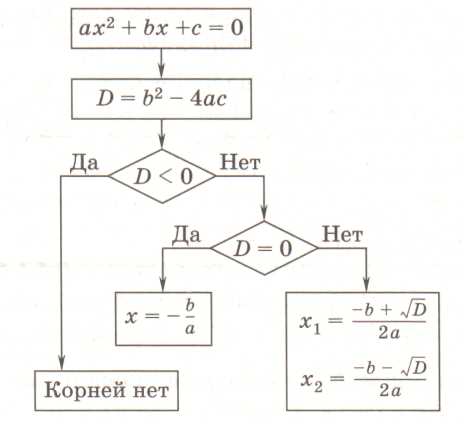 II способ решения ( Теорема Виета),  a1x1+x2=,       x1*x2=2 ),  a=1x1+x2=-b,       x1*x2=c           x( ax+b)=0x=0 или ax+b=0                ax=-b                 x=,ax2=-cx2=1)если   , то уравнение имеет два корняx1,2=2)если    ,то уравнение не имеет корнейПример решения уравненийI способa=4, b=5, c=1D=52-4*4*1=25-16=9,  D>0x1====-1x2====-Ответ:-1, x2-4x+4=0a=1, b=-4, c=4D=42-4*4*1=16-16=0, D=0x==Ответ: x=2	x2-3x+4=0a=1, b=-3, c=4D=32-4*4*1=9-16=-7, D<0Ответ: корней нетII  способ            4)      x2-5x+6=0a=1, b=-5, c=6 по Теореме Виетаx1+x2=5,       x1*x2=6x1=2,  x2=3Ответ: x1=2, x2=3x(3x+5)=0x=0  или   3x+5=0             3x=-5               x=Ответ:x=0;3x2=-1x2=-1/3-1/3<0 Ответ: корней нет x2-16=0x2=16x=x=Ответ: x=